                                      2023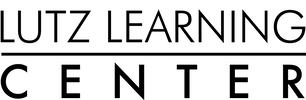 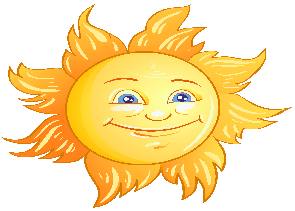 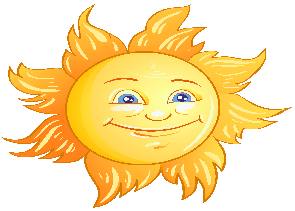 Upcoming 1st-8th grade students may enroll by the week for the 11 weeks of summer fun. We request reservations be made and paid in full the month prior to the desired week/s. Check the week/s you want to reserve. Indicate with PT for programs ending at 2:15 PM and FT for programs ending at 5:30 PM. Slots fill quickly so time is of the essence.Child’s Name:_______________________________ Upcoming grade: ____________	May 22-26	Summer Celebrations	____	May 29-Jun 2	Time Travelers  (Closed Monday for Memorial Day)	____	June 5-9	Eco Friendly Earth	____	June 12-16	Art, Art & more Art!	____	June 19-23	Clowning Around	____	June 26-30	Pioneers and Cowboys	____ 	 July 3-7	All American Patriotic Theme (closed July 4)	____	July 10-14	Theme parks as a Business	____	July 17-21	Survivor Camp	____ 	July 24-28	Dinosaurs Galore	____	July 31- Aug 4	End of Summer Parties!Parent: ______________________________	__________________________________                      Print please				                              Signature please		Phone #: _________________	Email: ___________________________________Part Time Rate: 8:30-2:15 $140 wk     Full Time Rate 8:30-5:30 $175 wk   Early Riser 7:00-8:30 $20 wk621 Sunset Lane Lutz, FL 33549LutzLearning.com  (813) 949-3484